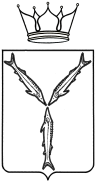 МИНИСТЕРСТВО ЗДРАВООХРАНЕНИЯСАРАТОВСКОЙ ОБЛАСТИП Р И К А Зот                                  № г. СаратовОб утверждении маршрутизации проведения исследований в рамках диспансеризации определенных групп взрослого населения, в том числе углубленной диспансеризации лиц, перенесших новую коронавирусную инфекцию (COVID–19) В соответствии с Положением о министерстве здравоохранения области, утвержденным постановлением Правительства Саратовской области от 1 ноября 2007 года № 386-П «Вопросы министерства здравоохранения Саратовской области», с целью организации проведения исследований в рамках диспансеризации определенных групп взрослого населения, в том числе углубленной диспансеризации лиц, перенесших новую коронавирусную инфекцию (COVID-19), во исполнение приказов Министерства здравоохранения Российской Федерации от 27 апреля 2021 года № 404н «Об утверждении порядка проведения профилактического медицинского осмотра и диспансеризации определенных групп взрослого населения» и от 1 июля 2021 года № 698 «Об утверждении Порядка направления граждан на прохождение углубленной диспансеризации, включая категории граждан, проходящих углубленную диспансеризацию в первоочередном порядке»ПРИКАЗЫВАЮ:1. Руководителям медицинских организаций, подведомственных министерству здравоохранения Саратовской области, осуществляющих диспансеризацию определенных групп взрослого населения, включая углубленную диспансеризацию граждан, перенесших новую коронавирусную инфекцию (COVID-19) (далее - диспансеризация):1.1 обеспечить при невозможности проведения в медицинской организации исследований, необходимых для проведения диспансеризации, заключение договоров со сторонними медицинскими организациями, имеющими лицензию на требуемые виды работ (услуг), для привлечения соответствующих медицинских работников к проведению диспансеризации в соответствии с действующим законодательством (приложение 1); 1.2 обеспечить своевременное направление и доставку граждан в сторонние медицинские организации для проведения исследований, необходимых для проведения диспансеризации в полном объеме;1.3 обеспечить проведение спирометрии гражданам с подозрением на хроническое бронхолегочное заболевание, курящим гражданам, выявленным по результатам анкетирования; 1.4 обеспечить проведение маммографии обеих молочных желез в двух проекциях с двойным прочтением с описанием изменений по шкале Вi-RADS женщинам в возрасте от 40 до 75 лет 1 раз в 2 года (с оформлением двух отдельных заключений);1.5 обеспечить (при невозможности двойного прочтения при проведении маммографии) привлечение врачей рентгенологов сторонних медицинских организаций для двойного прочтения рентгеновской маммографии;1.6 обеспечить цитологическое исследование мазка с шейки матки при его окрашивании по Папаниколау с описанием по шкале Betesda 1 раз в 3 года у женщин в возрасте от 18 до 64 лет, при наличии показаний - без учета установленной периодичности; 1.7 обеспечить исследование кала на скрытую кровь иммунохимическим методом (реакция антиген-антитело) 1 раз в 2 года для граждан в возрасте от 40 до 64 лет; ежегодно в возрасте от 65 до 75 лет;1.8 обеспечить проведение эзофагогастродуоденоскопии в возрастной период 45 лет, а также в случае подозрения на злокачественные новообразования пищевода, желудка и двенадцатиперстной кишки по назначению врача-терапевта; 1.9 обеспечить определение простат-специфического антигена в крови мужчин в возрасте 45, 50, 55, 60 и 64 года;1.10 обеспечить проведение дуплексного сканирования брахиоцефальных артерий (для мужчин в возрасте от 45 до 72 лет и женщин в возрасте от 54 до 72 лет при наличии комбинации трех факторов: повышенный уровень артериального давления, гиперхолестеринемия, избыточная масса тела или ожирение, а также по направлению врача-невролога);1.11 обеспечить проведение ректороманоскопии для граждан в возрасте от 40 до 75 лет с выявленными патологическими изменениями при исследовании кала на скрытую кровь, при отягощенной наследственности по семейному аденоматозу и (или) злокачественным новообразованиям толстого кишечника и прямой кишки (по результатам анкетирования), а также при выявлении других медицинских показаний;1.12 обеспечить проведение колоноскопии по назначению врача-хирургагражданам в случае подозрения на злокачественные новообразования толстого кишечника;1.13 обеспечить проведение исследования на выявление злокачественных новообразований кожи и (или) слизистых оболочек - осмотр кожи под увеличением (дерматоскопии);1.14 обеспечить при проведении углубленной диспансеризации: проведение эхокардиографии (в случае показателя сатурации в покое 94 процента и ниже, а также по результатам проведения теста с 6-минутной ходьбой);проведение компьютерной томографии легких (в случае показателя сатурации в покое 94 процента и ниже, а также по результатам проведения теста с 6-минутной ходьбой);проведение дуплексного сканирования вен нижних конечностей (при наличии показаний по результатам определения концентрации Д-димера в крови);1.15  обеспечить ежеквартальное рассмотрение на Медицинских советах вопросов эффективности проведения диспансеризации, в том числе выявляемости патологии при проведении исследований, входящих в ее объем;1.16   обеспечить      внутренний       контроль       качества       проведения диспансеризации;обеспечить контроль за формированием реестров счетов на оплату проведения диспансеризации, достоверностью информации, предоставляемой в отчетных формах. 2. Утвердить маршрутизацию проведения исследований, входящих в объем диспансеризации (приложение 1). 3. Утвердить протокол заключения (первичного и двойного прочтения) маммографии (приложение 2). 4. Утвердить протокол цитологического исследования мазка из шейки (приложение 3). 5. Настоящий приказ подлежит официальному опубликованию в средствах массовой информации.6. Настоящий приказ вступает в силу со дня официального опубликования.7. Контроль за исполнением настоящего приказа возложить на заместителя министра А.М. Выкову.Министр		                                                                                  О.Н. КостинCогласовано:Первый заместитель министра		                                    Е.А. СтепченковаЗаместитель министра                                                                            А.М. ВыковаПредседатель комитета организации медицинской помощи взрослому населению  			         О.В. Ермолаева  Начальник отдела  профилактической медицины                                                                Е.А. Сабаева      Начальник отделаправового обеспечения                                                                  Т.А. Овчинникова                                  Третьяченко И.В.Яхина Р.Р.67-06-31Вертянкин С.В.39-44-11Маршрутизация проведения маммографии (при невозможности проведения данного исследования в медицинской организации)Маршрутизация проведения ректороманоскопии/колоноскопии (при невозможности проведения данного исследования в медицинской организации)Маршрутизация проведениядуплексного сканирования брахиоцефальных артерий(при невозможности проведения данного исследования в медицинской организации)Маршрутизация проведения компьютерной томографии легких(при невозможности проведения данного исследования в медицинской организации)Маршрутизация проведения эхокардиографии (при невозможности проведения данного исследования в медицинской организации)Маршрутизация проведениядуплексного сканирования вен нижних конечностей(при невозможности проведения данного исследования в медицинской организации)Маршрутизация проведенияэзофагогастродуоденоскопии (при невозможности проведения данного исследования в медицинской организации)Приложение № 2 к приказу министерстваздравоохранения Саратовской области от ________ № ________Протокол рентгеновской маммографииПриложение № 3 к приказу министерстваздравоохранения Саратовской области от ________ № ________Протокол цитологического исследования мазка из шейки матки с описанием по шкале BethesdaНаименование учрежденияНАПРАВЛЕНИЕ
на цитологическое исследование и результат исследования 
материала, полученного при профилактическом 
гинекологическом осмотре, скрининге(оборотная сторона)РЕЗУЛЬТАТ ЦИТОЛОГИЧЕСКОГО ИССЛЕДОВАНИЯ №___________   Дата поступления материала: ______________Приложение № 1 к приказу министерства здравоохранения Саратовской области от ____ № _____ Район проживания Медицинская организация Примечание г. Саратов, Саратовский район  ГУЗ «СГКБ № 10»ГУЗ «ОККД»ГУЗ «СГП № 2»ГУЗ «СГП № 9»ГУЗ «СГП № 20»ГУЗ «СГМП № 1»По договоруПитерский районГУЗ СО «Новоузенская РБ»ГУЗ СО «Краснокутская РБ»ГУЗ «ОКБ»По договоруОзинский, Дергачевский районыГУЗ СО «Ершовская РБ»ГУЗ СО «Марксовская РБ»ГУЗ «ОКБ»По договоруЕкатериновский районГУЗ СО «Ртищевская РБ»ГУЗ «ОКБ»ГУЗ «СГКБ № 2 им.В.И.Разумовского»По договоруТатищевский район, ЗАТО СветлыйГУЗ «ОКБ»ГУЗ СО «Балтайская РБ»ГУЗ «СГП № 2»ГУЗ «СГП № 9»По договоруИвантеевский, Краснопартизанский, Перелюбский районГУЗ СО «Пугачевская РБ»ГУЗ СО «БРП»ГУЗ «ОКБ»По договоруЛысогорский районГУЗ СО «Балашовская РБ»ГУЗ СО «Калининская РБ»ГУЗ «ОКБ»По договоруХвалынский, Духовницкий районыГУЗ СО «Вольская РБ»ГУЗ СО «БРП»ГУЗ «ОКБ»По договору Район проживания Медицинская организация Примечание г. Саратов, Саратовский и Красноармейский районГУЗ «СГКБ № 1 им.Ю.Я.Гордеева»ГУЗ «СГКБ № 5»ГУЗ «ОККД»ГУЗ «СГМП № 1»ГУЗ «СГКБ № 8»ГУЗ «СГКБ № 10»По договоруг. ЭнгельсГАУЗ «ЭГКБ № 1»По договоруАлександрово-Гайский, Новоузенский, Питерский, Ровенский, Озинский, Дергачевский, Федоровский, Ершовский, Советский, Марксовский районыГУЗ «ОКБ»ГАУЗ «ЭГКБ № 1»ГУЗ «СГКБ № 1 им.Ю.Я.Гордеева»ГУЗ «СГКБ № 5»ГУЗ «ОККД»ГУЗ «СГКБ № 8»По договоруАркадакский, Аткарский Екатериновский, Турковский районыГУЗ СО «Ртищевская РБ»ГУЗ «ОКБ»ГУЗ «СГКБ № 1 им.Ю.Я.Гордеева»ГУЗ «СГКБ № 5»ГУЗ «ОККД»ГУЗ «СГКБ № 8»ГУЗ «СГКБ № 10»По договоруБазарно-Карабулакский, Новобурасский, Воскресенский, Балтайский, Татищевский районы, ЗАТО Светлый ГУЗ «ОКБ»ГУЗ «СГКБ № 1 им.Ю.Я.Гордеева»ГУЗ «СГКБ № 5»ГУЗ «ОККД»ГУЗ «СГКБ № 8»По договоруПерелюбский, Ивантеевский районыГУЗ СО «Пугачевская РБ»ГУЗ «ОКБ»ГУЗ «СГКБ № 1 им.Ю.Я.Гордеева»ГУЗ «СГКБ № 5»ГУЗ «ОККД»ГУЗ «СГКБ № 8»По договоруКалининский, Лысогорский Романовский, Самойловский районыГУЗ СО «Балашовская РБ»ГУЗ «ОКБ»ГУЗ «СГКБ № 1 им.Ю.Я.Гордеева»ГУЗ «СГКБ № 5»ГУЗ «ОККД»ГУЗ «СГКБ № 8»По договору Район проживания Медицинская организация Примечание г. Энгельс ГАУЗ СО «Энгельсская РБ»ГУЗ «ЭГП № 1»ГАУЗ «ЭГКБ № 1»ГАУЗ «ЭГП № 3»По договоруАлександрово-Гайский, Краснокутский, Советский, Питерский, Ровенский районыГУЗ «ОКБ»ГАУЗ СО «Энгельсская РБ»ГУЗ «ЭГП № 1»ГАУЗ «ЭГКБ № 1»ГАУЗ «ЭГП № 3»По договоруОзинский, Федоровский, Дергачевский районыГУЗ СО «Ершовская РБ»ГУЗ СО «Марксовская РБ»ГУЗ «ОКБ»ГАУЗ СО «Энгельсская РБ»ГУЗ «ЭГП № 1»ГАУЗ «ЭГКБ № 1»ГАУЗ «ЭГП № 3»По договоруАркадакский, Аткарский Екатериновский, Турковский районыГУЗ СО «Ртищевская РБ»ГУЗ «ОКБ»ГУЗ «СГКБ № 9» ГУЗ «СГП № 2»ГУЗ «СГП № 9»По договоруБазарно-Карабулакский, Красноармейский, Новобурасский, Воскресенский, Балтайский, Татищевский районы, ЗАТО СветлыйГУЗ «ОКБ»ГУЗ «СГКБ № 9» ГУЗ «ОККД» ГУЗ «СГМП № 1» ГУЗ «СГП № 2»ГУЗ «СГП № 9»По договоруПерелюбский, Ивантеевский, Краснопартизанский районыГУЗ СО «Пугачевская РБ»ГУЗ СО «БРП»ГУЗ «ОКБ»ГУЗ «СГКБ № 1 им.Ю.Я.Гордеева» ГУЗ «СГКБ № 2 им.В.И.Разумовского»ГУЗ «ОККД» ГУЗ «СГП № 2»ГУЗ «СГП № 9»По договоруКалининская, Лысогорский Романовский, Самойловский районыГУЗ СО «Балашовская РБ»ГУЗ «ОКБ»ГУЗ «СГКБ № 9» ГУЗ «СГП № 2»ГУЗ «СГП № 9»По договоруХвалынский, Духовницкий районыГУЗ СО «Вольская РБ»ГУЗ СО «БРП»ГУЗ «ОКБ»По договору Район проживания Медицинская организация Примечание г. Саратов, Саратовский, Красноармейский районы ГУЗ «СГКБ № 1 им.Ю.Я.Гордеева»ГУЗ «СГКБ № 2 им.В.И.Разумовского»ГУЗ «СГКБ № 9»ГУЗ «СГКБ № 9»ГУЗ «СГКБ № 10»ГУЗ «ОККД»ГУЗ «СГП № 2»ГУЗ «СГП № 6»ГУЗ «СГМП № 1»По договоруг. Энгельс и Энгельсский район ГАУЗ «ЭГКБ № 1»Александрово-Гайский, Питерский, Новоузенский, Краснокутский, Советский, Марксовский районыГУЗ «ОКБ»ГАУЗ «ЭГКБ № 1»ГУЗ «СГКБ № 1 им.Ю.Я.Гордеева»ГУЗ «СГКБ № 2 им.В.И.Разумовского»ГУЗ «СГКБ № 9»ГУЗ «СГКБ № 9»ГУЗ «СГКБ № 10»ГУЗ «ОККД»ГУЗ «СГП № 2»ГУЗ «СГП № 6»ГУЗ «СГМП № 1»По договоруОзинский, Федоровский, Дергачевский районыГУЗ СО «Ершовская РБ»ГУЗ «ОКБ»ГУЗ «СГКБ № 1 им.Ю.Я.Гордеева»ГУЗ «СГКБ № 2 им.В.И.Разумовского»ГУЗ «СГКБ № 9»ГУЗ «СГКБ № 9»ГУЗ «СГКБ № 10»ГУЗ «ОККД»ГУЗ «СГП № 2»По договоруАркадакский, Екатериновский, Ртищевский, Турковский районыГУЗ СО «Ртищевская РБ»ГУЗ СО «Аткарская РБ»ГУЗ «ОКБ»ГУЗ «СГКБ № 1 им.Ю.Я.Гордеева»ГУЗ «СГКБ № 2 им.В.И.Разумовского»ГУЗ «СГКБ № 9»ГУЗ «СГКБ № 9»ГУЗ «СГКБ № 10»ГУЗ «ОККД»ГУЗ «СГП № 2»По договоруБазарно-Карабулакский, Новобурасский, Воскресенский, Балтайский, Петровский, Татищевский районы, ЗАТО Светлый ГУЗ «ОКБ»ГУЗ «СГКБ № 1 им.Ю.Я.Гордеева»ГУЗ «СГКБ № 2 им.В.И.Разумовского»ГУЗ «СГКБ № 9»ГУЗ «СГКБ № 9»ГУЗ «СГКБ № 10»ГУЗ «ОККД»ГУЗ «СГП № 2»По договоруПерелюбский, Ивантеевский, Краснопартизанский районыГУЗ СО «Пугачевская РБ»ГУЗ СО «БРП»ГУЗ «ОКБ»ГУЗ «СГКБ № 1 им.Ю.Я.Гордеева»ГУЗ «СГКБ № 2 им.В.И.Разумовского»ГУЗ «СГКБ № 9»ГУЗ «СГКБ № 9»ГУЗ «СГКБ № 10»ГУЗ «ОККД»ГУЗ «СГП № 2»По договоруЛысогорский, Калининский Романовский, Самойловский районыГУЗ СО «Балашовская РБ»ГУЗ «ОКБ»ГУЗ «СГКБ № 1 им.Ю.Я.Гордеева»ГУЗ «СГКБ № 2 им.В.И.Разумовского»ГУЗ «СГКБ № 9»ГУЗ «СГКБ № 9»ГУЗ «СГКБ № 10»ГУЗ «ОККД»ГУЗ «СГП № 2»По договоруХвалынский, Духовницкий районыГУЗ СО «Вольская РБ»ГУЗ СО «БРП»ГУЗ «ОКБ»ГУЗ «СГКБ № 1 им.Ю.Я.Гордеева»ГУЗ «СГКБ № 2 им.В.И.Разумовского»ГУЗ «СГКБ № 9»ГУЗ «СГКБ № 9»ГУЗ «СГКБ № 10»ГУЗ «ОККД»ГУЗ «СГП № 2»По договору Район проживания Медицинская организация Примечание Александрово-Гайский, Новоузенский, Советский, Питерский районыГУЗ «ОКБ» ГУЗ СО «Краснокутская РБ»ГАУЗ СО «Энгельсская РБ»ГУЗ «ЭГП № 1»ГАУЗ «ЭГКБ № 1»ГАУЗ «ЭГП № 3»По договоруОзинский, Ершовский, Марксовский, Дергачевский районыГУЗ «ОКБ»ГАУЗ СО «Энгельсская РБ»ГУЗ «ЭГП № 1»ГАУЗ «ЭГКБ № 1»ГАУЗ «ЭГП № 3»По договоруАркадакский, Екатериновский, Ртищевский, Турковский районыГУЗ СО «Аткарская РБ»ГУЗ «ОКБ»ГУЗ «СГКБ № 1 им.Ю.Я.Гордеева» ГУЗ «СГКБ № 2 им.В.И.Разумовского»ГУЗ «СГКБ № 5»ГУЗ «СГКБ № 8»ГУЗ «СГКБ № 9» ГУЗ «СГКБ № 10»ГУЗ «ОККД» ГУЗ «СГМП № 1» ГУЗ «СГП № 2»ГУЗ «СГП № 6»ГУЗ «СГП № 9»ГУЗ «СГП № 16»ГУЗ «СГП № 20»По договоруБазарно-Карабулакский, Красноармейский, Новобурасский, Балтайский, Саратовский районыГУЗ «ОКБ»ГУЗ «СГКБ № 1 им.Ю.Я.Гордеева» ГУЗ «СГКБ № 2 им.В.И.Разумовского»ГУЗ «СГКБ № 5»ГУЗ «СГКБ № 8»ГУЗ «СГКБ № 9» ГУЗ «СГКБ № 10»ГУЗ «ОККД» ГУЗ «СГМП № 1» ГУЗ «СГП № 2»ГУЗ «СГП № 6»ГУЗ «СГП № 9»ГУЗ «СГП № 16»ГУЗ «СГП № 20»По договоруПерелюбский, Ивантеевский районыГУЗ СО «Пугачевская РБ»ГУЗ СО «БРП»ГУЗ «ОКБ»ГУЗ «СГКБ № 1 им.Ю.Я.Гордеева» ГУЗ «СГКБ № 2 им.В.И.Разумовского»ГУЗ «СГКБ № 5»ГУЗ «СГКБ № 8»ГУЗ «СГКБ № 9» ГУЗ «СГКБ № 10»ГУЗ «ОККД» ГУЗ «СГМП № 1» ГУЗ «СГП № 2»ГУЗ «СГП № 6»ГУЗ «СГП № 9»ГУЗ «СГП № 16»ГУЗ «СГП № 20»По договоруЛысогорский, Романовский, Самойловский районыГУЗ СО «Балашовская РБ»ГУЗ СО «Калининская РБ»ГУЗ «ОКБ»ГУЗ «СГКБ № 1 им.Ю.Я.Гордеева» ГУЗ «СГКБ № 2 им.В.И.Разумовского»ГУЗ «СГКБ № 5»ГУЗ «СГКБ № 8»ГУЗ «СГКБ № 9» ГУЗ «СГКБ № 10»ГУЗ «ОККД» ГУЗ «СГМП № 1» ГУЗ «СГП № 2»ГУЗ «СГП № 6»ГУЗ «СГП № 9»ГУЗ «СГП № 16»ГУЗ «СГП № 20»По договоруХвалынский, Духовницкий районыГУЗ СО «Вольская РБ»ГУЗ СО «БРП»ГУЗ «ОКБ»ГУЗ «СГКБ № 1 им.Ю.Я.Гордеева» ГУЗ «СГКБ № 2 им.В.И.Разумовского»ГУЗ «СГКБ № 5»ГУЗ «СГКБ № 8»ГУЗ «СГКБ № 9» ГУЗ «СГКБ № 10»ГУЗ «ОККД» ГУЗ «СГМП № 1» ГУЗ «СГП № 2»ГУЗ «СГП № 6»ГУЗ «СГП № 9»ГУЗ «СГП № 16»ГУЗ «СГП № 20»По договору Район проживания Медицинская организация Примечание Александрово-Гайский, Новоузенский, Краснокутский, Советский, Питерский, Ровенский районыГУЗ «ОКБ»ГАУЗ СО «Энгельсская РБ»ГУЗ «ЭГП № 1»ГАУЗ «ЭГКБ № 1»ГАУЗ «ЭГП № 3»По договоруОзинский, Дергачевский районыГУЗ СО «Ершовская РБ»ГУЗ СО «Марксовская РБ»ГУЗ СО «Федоровская РБ»ГУЗ «ОКБ»ГАУЗ СО «Энгельсская РБ»ГУЗ «ЭГП № 1»ГАУЗ «ЭГКБ № 1»ГАУЗ «ЭГП № 3»По договоруАркадакский, Аткарский Турковский районыГУЗ СО «Ртищевская РБ»ГУЗ «ОКБ»ГУЗ «СГКБ № 1 им.Ю.Я.Гордеева» ГУЗ «СГКБ № 2 им.В.И.Разумовского»ГУЗ «СГКБ № 5»ГУЗ «СГКБ № 8»ГУЗ «СГКБ № 9» ГУЗ «СГКБ № 10»ГУЗ «ОККД» ГУЗ «СГМП № 1» ГУЗ «СГП № 2»ГУЗ «СГП № 6»ГУЗ «СГП № 9»ГУЗ «СГП № 16»ГУЗ «СГП № 20»По договоруБазарно-Карабулакский, Красноармейский, Новобурасский, Воскресенский, Балтайский, Татищевский районы, ЗАТО СветлыйГУЗ «ОКБ»ГУЗ «СГКБ № 1 им.Ю.Я.Гордеева» ГУЗ «СГКБ № 2 им.В.И.Разумовского»ГУЗ «СГКБ № 5»ГУЗ «СГКБ № 8»ГУЗ «СГКБ № 9» ГУЗ «СГКБ № 10»ГУЗ «ОККД» ГУЗ «СГМП № 1» ГУЗ «СГП № 2»ГУЗ «СГП № 6»ГУЗ «СГП № 9»ГУЗ «СГП № 16»ГУЗ «СГП № 20»По договоруПерелюбский, Ивантеевский, Краснопартизанский районыГУЗ СО «Пугачевская РБ»ГУЗ СО «БРП»ГУЗ «ОКБ»ГУЗ «СГКБ № 1 им.Ю.Я.Гордеева» ГУЗ «СГКБ № 2 им.В.И.Разумовского»ГУЗ «СГКБ № 5»ГУЗ «СГКБ № 8»ГУЗ «СГКБ № 9» ГУЗ «СГКБ № 10»ГУЗ «ОККД» ГУЗ «СГМП № 1» ГУЗ «СГП № 2»ГУЗ «СГП № 6»ГУЗ «СГП № 9»ГУЗ «СГП № 16»ГУЗ «СГП № 20»По договоруКалининский, Лысогорский Романовский, Самойловский районыГУЗ СО «Балашовская РБ»ГУЗ «ОКБ»ГУЗ «СГКБ № 1 им.Ю.Я.Гордеева» ГУЗ «СГКБ № 2 им.В.И.Разумовского»ГУЗ «СГКБ № 5»ГУЗ «СГКБ № 8»ГУЗ «СГКБ № 9» ГУЗ «СГКБ № 10»ГУЗ «ОККД» ГУЗ «СГМП № 1» ГУЗ «СГП № 2»ГУЗ «СГП № 6»ГУЗ «СГП № 9»ГУЗ «СГП № 16»ГУЗ «СГП № 20»По договоруХвалынский, Духовницкий районыГУЗ СО «Вольская РБ»ГУЗ СО «БРП»ГУЗ «ОКБ»ГУЗ «СГКБ № 1 им.Ю.Я.Гордеева» ГУЗ «СГКБ № 2 им.В.И.Разумовского»ГУЗ «СГКБ № 5»ГУЗ «СГКБ № 8»ГУЗ «СГКБ № 9» ГУЗ «СГКБ № 10»ГУЗ «ОККД» ГУЗ «СГМП № 1» ГУЗ «СГП № 2»ГУЗ «СГП № 6»ГУЗ «СГП № 9»ГУЗ «СГП № 16»ГУЗ «СГП № 20»По договору Район проживания Медицинская организация Примечание Питерский районГУЗ СО «Краснокутская РБ»ГУЗ СО «Новоузенская РБ»ГУЗ «ОКБ»ГАУЗ «ЭГКБ № 1»По договоруОзинский, Дергачевский районыГУЗ СО «Ершовская РБ»ГУЗ СО «Марксовская РБ»ГУЗ СО «Федоровская РБ»ГУЗ «ОКБ»ГАУЗ «ЭГКБ № 1»По договоруАркадакский, Екатериновский, Турковский районыГУЗ СО «Ртищевская РБ»ГУЗ «ОКБ»ГУЗ «СГКБ № 1 им.Ю.Я.Гордеева» ГУЗ «СГКБ № 2 им.В.И.Разумовского»ГУЗ «СГКБ № 5»ГУЗ «СГКБ № 8»ГУЗ «СГКБ № 9» ГУЗ «СГКБ № 10»ГУЗ «ОККД» ГУЗ «СГМП № 1» ГУЗ «СГП № 2»ГУЗ «СГП № 6»ГУЗ «СГП № 9»ГУЗ «СГП № 16»ГУЗ «СГП № 20»По договоруБалтайский, Красноармейский, Новобурасский, Саратовский районы ГУЗ «ОКБ»ГУЗ «СГКБ № 1 им.Ю.Я.Гордеева» ГУЗ «СГКБ № 2 им.В.И.Разумовского»ГУЗ «СГКБ № 5»ГУЗ «СГКБ № 8»ГУЗ «СГКБ № 9» ГУЗ «СГКБ № 10»ГУЗ «ОККД» ГУЗ «СГМП № 1» ГУЗ «СГП № 2»ГУЗ «СГП № 6»ГУЗ «СГП № 9»ГУЗ «СГП № 16»ГУЗ «СГП № 20»По договоруРомановский районГУЗ СО «Балашовская РБ»ГУЗ «ОКБ»По договоруНазвание медицинской организации, адрес ее нахожденияНазвание медицинской организации, адрес ее нахожденияДата и время проведения исследованияДанные о пациентеДанные о пациентеФамилияИмяОтчество (при наличии)Пол (М/Ж)Дата рождения (ДД/ММ/ГГГГ)Номер медицинской картыЦель исследованияЦель исследованияПричина обращения или диагноз в соответствии с МКБ-10Первичное/вторичное исследованиеКраткий анамнезВид рентгенологического исследованияАнатомическая областьТехнические особенности рентгенологической диагностической системыТехнические особенности рентгенологической диагностической системыНаименование медицинского оборудованияПротокол исследованияЭффективная доза (при наличии)Ограничения визуализацииПодробное описание результатовПодробное описание результатовТип плотности ткани по ACR (A, B, C, D)Симметричность молочных желез: (симметричные/асимметричные –асимметричность вследствие рубцовой деформации, оперативного вмешательства, иное)Кожа, ареола, соски: (втяжение, неровность контуров)Состояние премаммарного пространстваСостояние железистой и соединительной тканиСостояние ретромаммарного пространства и подлежащих тканейОбъемные образования:(ориентация, форма, размеры, контуры, плотность, структура, локализация: квадрант и положение по циферблату, глубина расположения: передняя, средняя, задняя треть)Кальцинаты: (форма, распределение в тканях, размеры)Нарушение архитектоники (нарушение структуры без признаков наличия образования)Интрамаммарные лимфоузлыАксиллярные лимфоузлыАсимметрия плотности тканейЗаключение: каждое выделенное образование трактуется с учетом рекомендаций BI-RADS (правая молочная железа - BI-RADS, левая молочная железа - BI-RADS)Заключение: каждое выделенное образование трактуется с учетом рекомендаций BI-RADS (правая молочная железа - BI-RADS, левая молочная железа - BI-RADS)Рекомендации по дальнейшему обследованиюВрачПодпись1. ФамилияИмяИмяОтчествоОтчество2.Дата рождения2.Дата рождения2.Дата рождения2.Дата рождения2.Дата рождения3.Страховая компания3.Страховая компания№ страхового полиса№ страхового полиса№ страхового полиса4. Адрес пациентки4. Адрес пациентки4. Адрес пациентки4. Адрес пациентки4. Адрес пациентки5. Диагноз    Код диагноза по МКБ-105. Диагноз    Код диагноза по МКБ-105. Диагноз    Код диагноза по МКБ-105. Диагноз    Код диагноза по МКБ-105. Диагноз    Код диагноза по МКБ-106. Дата последней менструации    Менопауза        лет6. Дата последней менструации    Менопауза        лет6. Дата последней менструации    Менопауза        лет6. Дата последней менструации    Менопауза        лет6. Дата последней менструации    Менопауза        лет7. Проводимое лечение7. Проводимое лечение7. Проводимое лечение7. Проводимое лечение7. Проводимое лечение8. Соскоб получен (нужное подчеркнуть)8. Соскоб получен (нужное подчеркнуть)влагалищеэкзоцервиксэндоцервикс9. Дата взятия биологического материала9. Дата взятия биологического материала9. Дата взятия биологического материала9. Дата взятия биологического материала9. Дата взятия биологического материала10. Ф.И.О. врача (акушерки), направляющих материал:      Подпись:10. Ф.И.О. врача (акушерки), направляющих материал:      Подпись:10. Ф.И.О. врача (акушерки), направляющих материал:      Подпись:10. Ф.И.О. врача (акушерки), направляющих материал:      Подпись:10. Ф.И.О. врача (акушерки), направляющих материал:      Подпись:Наименование цитологической лаборатории, телефон1.Качество препарата (нужное отметить)1.Качество препарата (нужное отметить)1.Качество препарата (нужное отметить)адекватныйнедостаточно адекватныйнедостаточно адекватныйнеадекватный2.Цитограмма соответствует (нужное отметить):2.Цитограмма соответствует (нужное отметить):2.Цитограмма соответствует (нужное отметить):2.Цитограмма соответствует (нужное отметить):2.Цитограмма соответствует (нужное отметить):2.Цитограмма соответствует (нужное отметить):2.Цитограмма соответствует (нужное отметить):2.1.Норме или доброкачественным изменениям (NILM):2.1.1 Норма2.1.2 Возрастные изменения слизистой:         -атрофический тип мазка,         -эстрогенный тип мазка.2.1.3 Воспалительный процесс слизистой2.1.Норме или доброкачественным изменениям (NILM):2.1.1 Норма2.1.2 Возрастные изменения слизистой:         -атрофический тип мазка,         -эстрогенный тип мазка.2.1.3 Воспалительный процесс слизистойОписание:Описание:Описание:Описание:Описание:2.1.4 Микроорганизмы (подчеркнуть):2.1.4 Микроорганизмы (подчеркнуть):не обнаруженыне обнаруженыTr.vaginalisэлементы гриба типа Candidaэлементы гриба типа Candida2.1.4 Микроорганизмы (подчеркнуть):2.1.4 Микроорганизмы (подчеркнуть):микрофлора, соответствующая бактериальному вагинозумикрофлора, соответствующая бактериальному вагинозуизменения в клетках, связанные с вирусом Herpes simplexдругое:другое:2.1.5 Другие доброкачественные изменения (подчеркнуть):2.1.5 Другие доброкачественные изменения (подчеркнуть):воспалениевоспалениереактивные постлучевые измененияизменения, связанные с внутриматочными контрацептивамиизменения, связанные с внутриматочными контрацептивами2.1.5 Другие доброкачественные изменения (подчеркнуть):2.1.5 Другие доброкачественные изменения (подчеркнуть):атрофияатрофиягиперкератозпаракератозпаракератоз2.1.5 Другие доброкачественные изменения (подчеркнуть):2.1.5 Другие доброкачественные изменения (подчеркнуть):гиперплазия железистого эпителиягиперплазия железистого эпителиягиперплазия железистого эпителиядругое:другое:2.2 Атипии плоских клеток                      (нужное отметить):2.2 Атипии плоских клеток                      (нужное отметить):2.3 Атипии железистых клеток(нужное отметить):2.3 Атипии железистых клеток(нужное отметить):2.3 Атипии железистых клеток(нужное отметить):2.3 Атипии железистых клеток(нужное отметить):2.3 Атипии железистых клеток(нужное отметить):Атипия плоских клеток неясного     значения (ASC-US)Атипия плоских клеток неясного     значения (ASC-US)Атипичные железистые клетки (AGUS)Атипичные железистые клетки (AGUS)Атипичные железистые клетки (AGUS)Атипичные железистые клетки (AGUS)Атипичные железистые клетки (AGUS)Атипия плоских клеток, не позволяющая исключить HSIL (ASC-H)Атипия плоских клеток, не позволяющая исключить HSIL (ASC-H)Атипичные железистые клетки, похожие на неопластические (NOS):- эндоцервикальные клетки;- эндометриальные клетки;- неопределенныеАтипичные железистые клетки, похожие на неопластические (NOS):- эндоцервикальные клетки;- эндометриальные клетки;- неопределенныеАтипичные железистые клетки, похожие на неопластические (NOS):- эндоцервикальные клетки;- эндометриальные клетки;- неопределенныеАтипичные железистые клетки, похожие на неопластические (NOS):- эндоцервикальные клетки;- эндометриальные клетки;- неопределенныеАтипичные железистые клетки, похожие на неопластические (NOS):- эндоцервикальные клетки;- эндометриальные клетки;- неопределенныеНизкая степень интраэпителиального поражения (LSIL):- папилломавирусная инфекция (HPV),- слабая дисплазия (CIN I),Низкая степень интраэпителиального поражения (LSIL):- папилломавирусная инфекция (HPV),- слабая дисплазия (CIN I),Атипичные железистые клетки, похожие на неопластические (NOS):- эндоцервикальные клетки;- эндометриальные клетки;- неопределенныеАтипичные железистые клетки, похожие на неопластические (NOS):- эндоцервикальные клетки;- эндометриальные клетки;- неопределенныеАтипичные железистые клетки, похожие на неопластические (NOS):- эндоцервикальные клетки;- эндометриальные клетки;- неопределенныеАтипичные железистые клетки, похожие на неопластические (NOS):- эндоцервикальные клетки;- эндометриальные клетки;- неопределенныеАтипичные железистые клетки, похожие на неопластические (NOS):- эндоцервикальные клетки;- эндометриальные клетки;- неопределенныеНизкая степень интраэпителиального поражения (LSIL):- папилломавирусная инфекция (HPV),- слабая дисплазия (CIN I),Низкая степень интраэпителиального поражения (LSIL):- папилломавирусная инфекция (HPV),- слабая дисплазия (CIN I),Эндоцервикальная аденокарцинома in situ (AIS)Эндоцервикальная аденокарцинома in situ (AIS)Эндоцервикальная аденокарцинома in situ (AIS)Эндоцервикальная аденокарцинома in situ (AIS)Эндоцервикальная аденокарцинома in situ (AIS) Высокая степень интраэпителиального поражения (HSIL):- умеренная дисплазия (CIN II),- тяжелая дисплазия (CIN III),- плоскоклеточный рак Высокая степень интраэпителиального поражения (HSIL):- умеренная дисплазия (CIN II),- тяжелая дисплазия (CIN III),- плоскоклеточный ракАденокарциномаАденокарциномаАденокарциномаАденокарциномаАденокарцинома3. Другие типы цитологических заключений:3. Другие типы цитологических заключений:3. Другие типы цитологических заключений:3. Другие типы цитологических заключений:3. Другие типы цитологических заключений:3. Другие типы цитологических заключений:3. Другие типы цитологических заключений:Дата:Цитолог:Цитолог:Цитолог:Подпись:Подпись:Подпись: